Changes to   CalFresh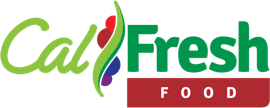 Benefit Amounts – FFY 2024Fact sheet for CalFresh outreach workersWhat is a COLA?COLA stands for Cost of Living Adjustment. USDA adjusts SNAP income guidelines, deductions, and maximum allotment amounts every year based on changes to the cost of living. These adjustments go into effect every October 1st.There are new CalFresh income guidelines for October 1, 2023 – September 30, 2024. Every year the USDA adjusts the income guidelines based on the cost of living. Applicants previously denied CalFresh because they were over income should consider reapplying if their income falls within the new limits.California implements Categorical Eligibility, which means that most households can have gross monthly incomes up to 200% of the Federal Poverty Level (FPL). These households must still meet the net monthly income standards in order to qualify for CalFresh. Some households are excluded from Categorical Eligibility and must pass the 130% gross income test and their resources are counted: Any household member disqualified for an intentional program violation, orA head of household who does not comply with work requirements. (CA has an ABAWD waiver through 10/31/2024.)1-2 person households with a member who is age 60+ and/or someone with a disability can qualify for $23 even if they do not meet the net monthly income test. Households with 3+ people must still meet the net income standard.CalFresh outreach workers should make sure households are deducting their dependent care expenses and households with members who are age 60+ or disabled are deducting out-of-pocket medical expenses and full shelter costs.Increased deductions mean customers may see an increase in their CalFresh benefits on October 1, 2023.The maximum shelter deduction for households without age 60+ or disabled members increased to $672. Remember that households with members who are age 60+ or disabled get the excess shelter deduction, which is uncapped. The homeless household shelter allowance increased to $179.66.The Standard Utility Allowance (SUA) increased to $596. Households that pay for heating and cooling costs separate from their rent or mortgage are eligible for the SUA.The Limited Utility Allowance (LUA) increased to $158. Households that do not qualify for the SUA but pay for at least two separate utilities other than heating and cooling are eligible for a LUA.The Telephone Utility Allowance (TUA) increased to $19. Households that are not eligible for the SUA or LUA but have telephone expenses, or expenses for an equivalent form of communication, are eligible for a TUA.The Standard Medical Deduction for households with a member who is age 60+ or disabled is $120 as long as there are verified medical expenses between $35.01 and $155 per month.The Standard Deduction increased for all household sizes:Maximum Monthly Allotments will increase on October 1, 2023USDA makes annual adjustments to account for changes in the cost of the Thrifty Food Plan, which is used to set maximum benefit amounts. The Thrifty Food Plan was last updated in August 2021.Recipients do not need to do anything – changes should occur automatically.The monthly minimum allotment for a 1-2 person household is $23.What can CalFresh outreach workers do?If customers were recently denied for having too much income, see if they are interested in being prescreened again or reapplying.Inform customers about the verifications they will need in order to take deductions and maximize their benefit amounts (e.g., pay stubs, medical expense receipts, etc.). Make sure the county has the household’s most recent expenses.Resources: ACL 14-56, ACL 22-40, ACIN for FYY 2024 COLA, Thrifty Food Plan 2021Income Guidelines October 1, 2023 – September 30, 2024Income Guidelines October 1, 2023 – September 30, 2024Household SizeGross Monthly Income(200% FPL)1$2,4302$3,2883$4,1444$5,0005$5,8586$6,7147$7,5708$8,428Each additional member+ $858FFY 2024 Standard Deduction October 1, 2023– September 30, 2024FFY 2024 Standard Deduction October 1, 2023– September 30, 2024FFY 2024 Standard Deduction October 1, 2023– September 30, 2024Household SizeStandard Deduction1-3$1984$2085$2446 +$279Maximum Monthly AllotmentOctober 1, 2023 – September 30, 2024Maximum Monthly AllotmentOctober 1, 2023 – September 30, 2024Household SizeMaximum CalFresh Allotment1$2912$5353$7664$9735$1,1556$1,3867$1,5328$1,751Each additional household member+$219